¿QUIERES IR A………….. CONMIGO?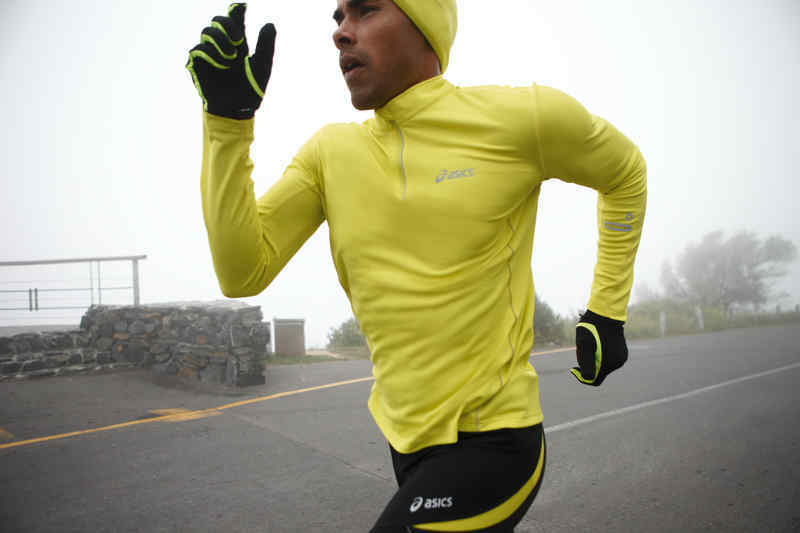 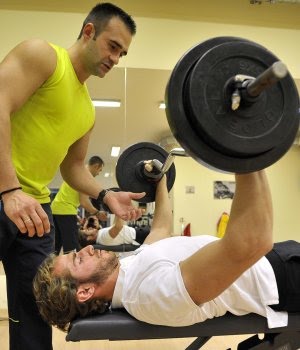 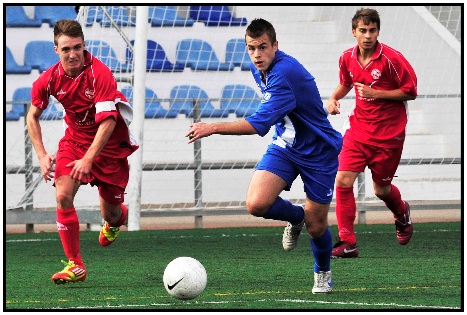          correr                        	  levantar pesas		   jugar al fútbol          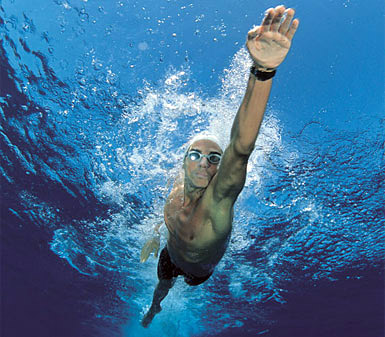 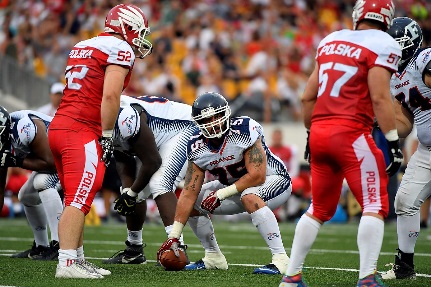 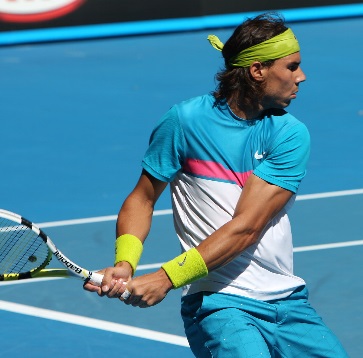            nadar		      jugar al fútbol americano       jugar al tenis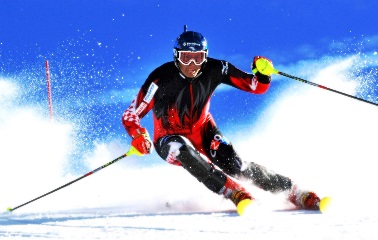 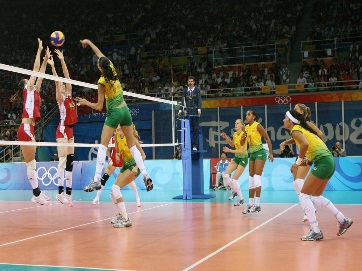 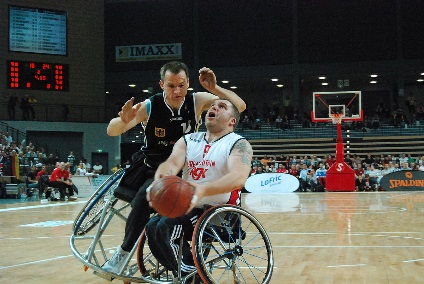 	esquiar		        jugar al voleibol             jugar al baloncesto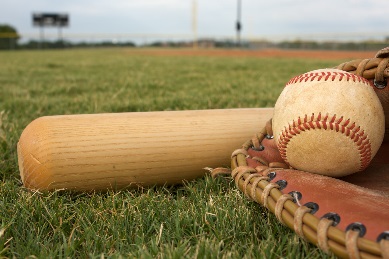 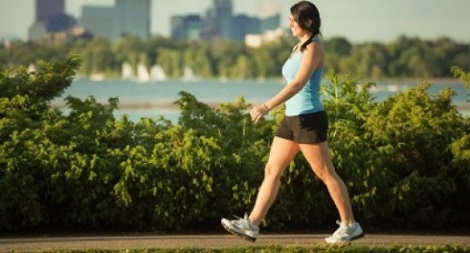 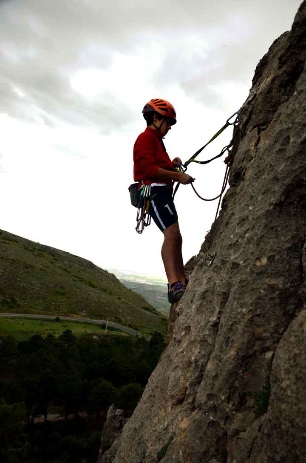 jugar al béisbol    		             caminar			     escalar  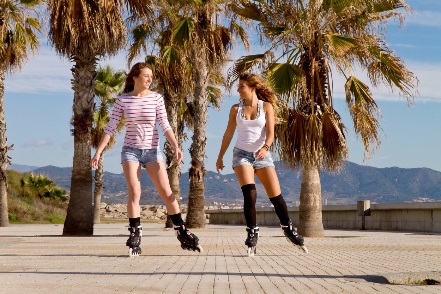 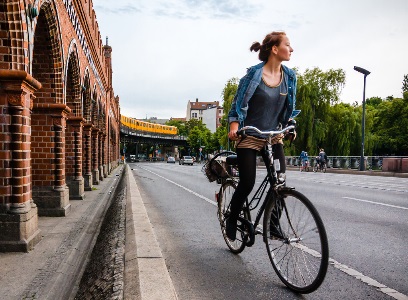 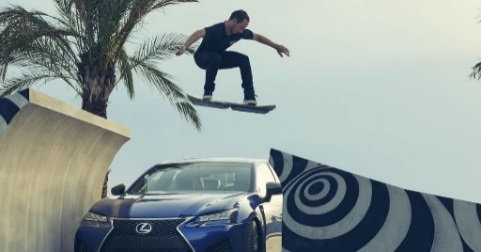         patinar         	     andar en bicicleta		      andar en patineta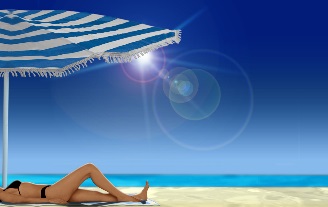 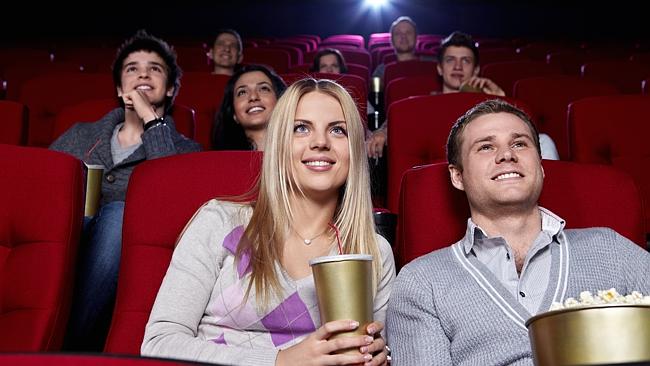 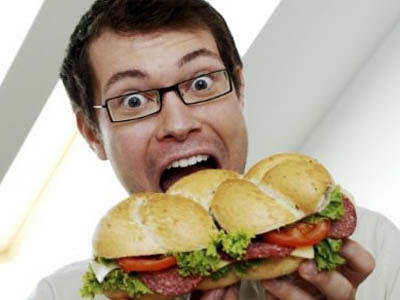       tomar el sol		     ver películas/ir al cine	         		comer	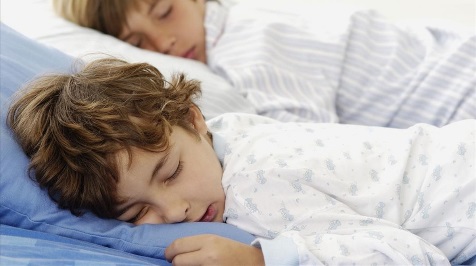 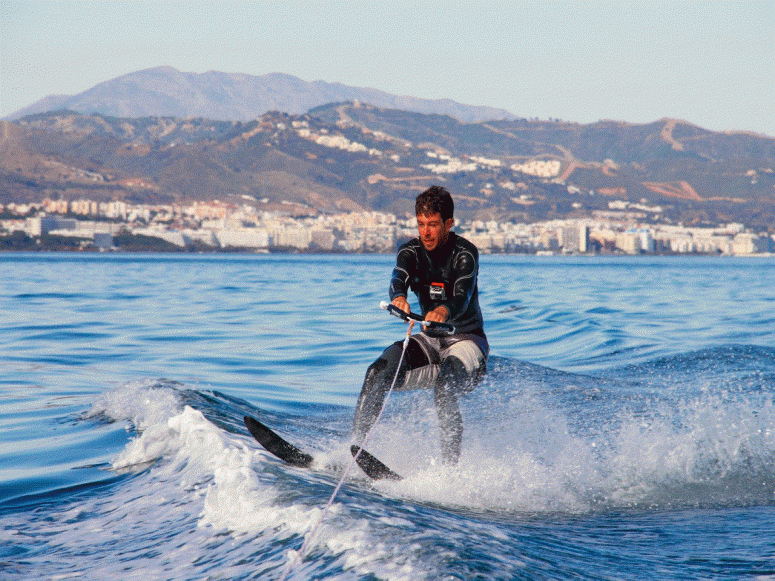 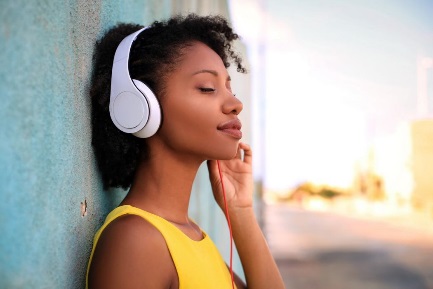             dormir	               hacer esquí acuático           escuchar música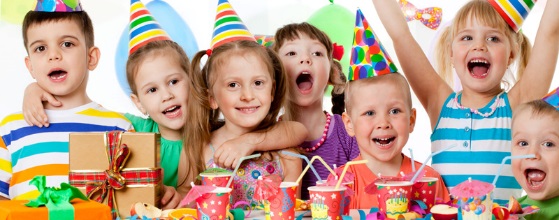 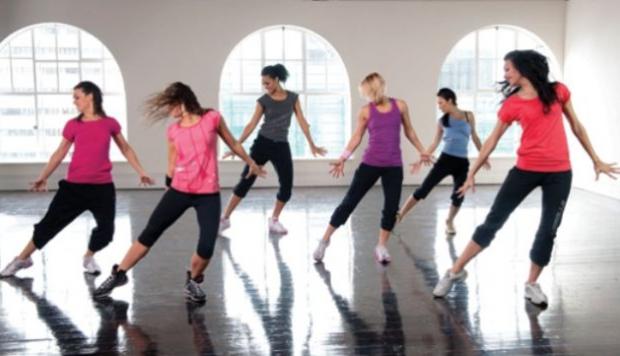            ir a una fiesta			     		bailar		¿ADÓNDE VAS ESTE FIN DE SEMANA?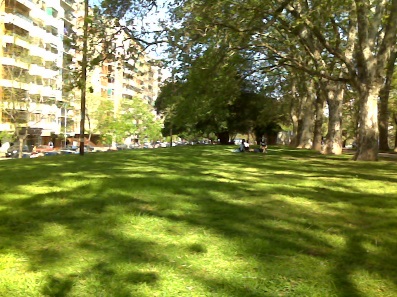 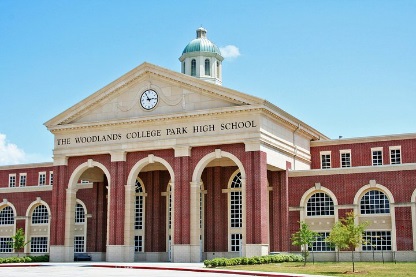 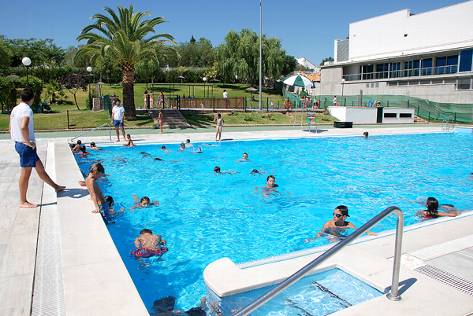  	Voy al parque     		  Voy a la escuela     	    Voy a la piscina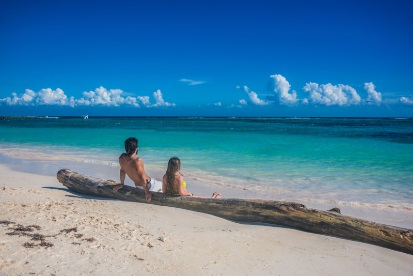 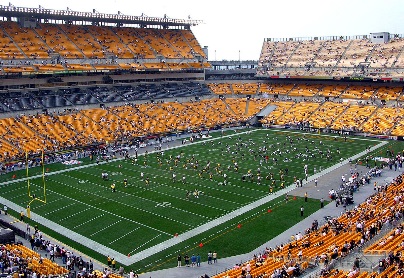                             Voy a la playa                             Voy al estadio	              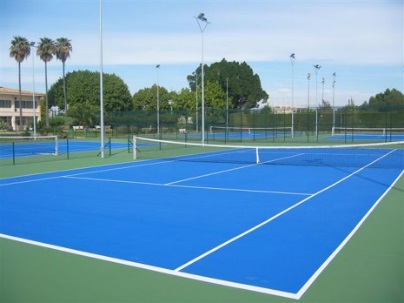 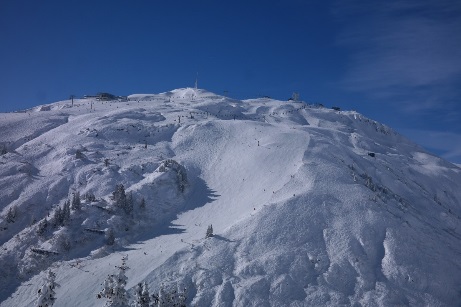 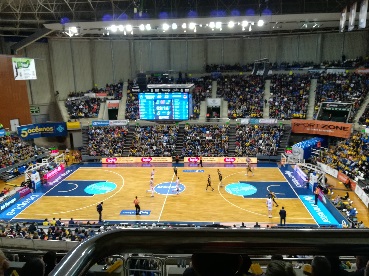    Voy a la pista de tenis                Voy a la montaña        Voy al campo de baloncesto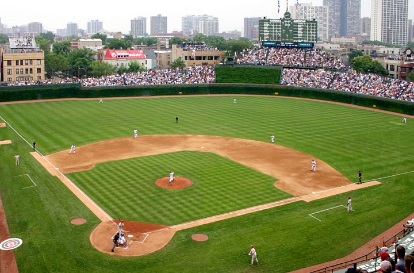 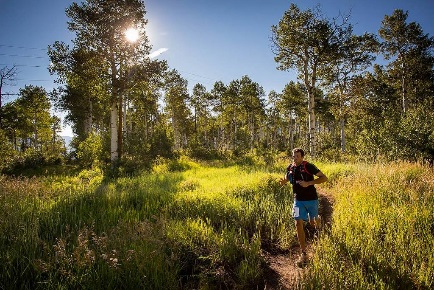 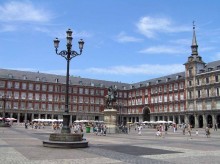 Voy al campo de béisbol               Voy al campo                            Voy a la plaza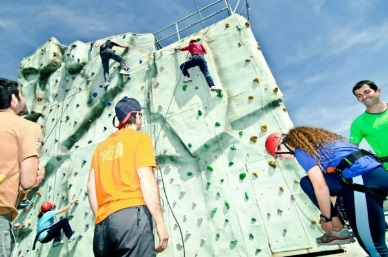 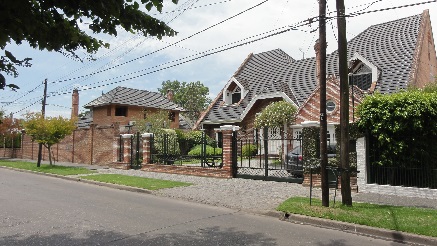 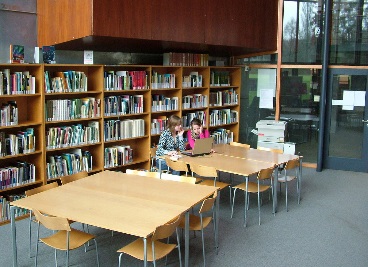 Voy al rocódromo 			  Voy a la calle 		      Voy a la biblioteca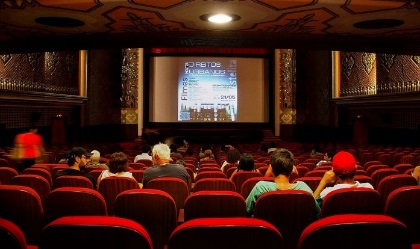 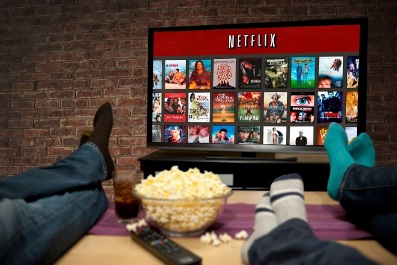 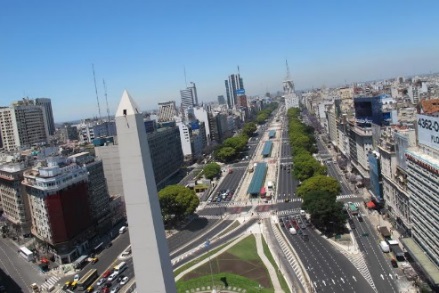 	Voy al cine			Me quedo en casa			Voy a la ciudad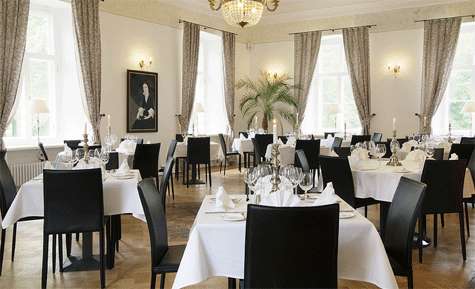 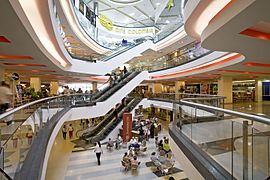 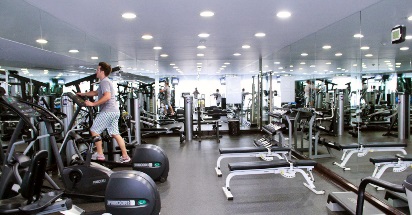 	Voy al restaurante		Voy al centro comercial		Voy al gimnasio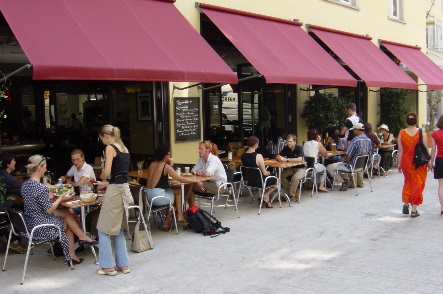 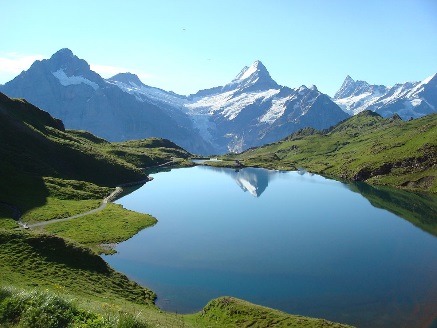 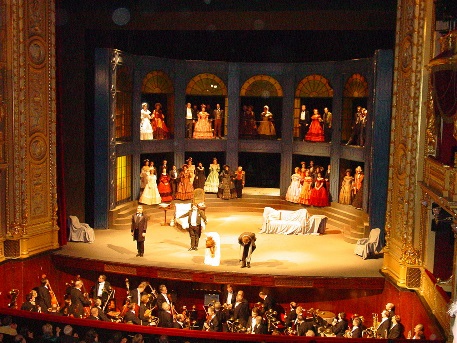 	Voy a la cafetería		      Voy al lago           	   	Voy al teatro